담마 코리아 위빳사나 명상 센터
Dhamma Korea Vipass an a Medi t a t i o n Ce n t e r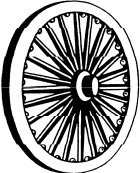 Dhamma Koreawww.korea.dhamma.org • info@korea.dhamma.org장기봉사 신청서APPLICATION FORM FOR LONG TERM DHAMMA SERVICE(비밀유지 CONFIDENTIAL - AT와 코스 조율자만 볼 것 only for Teachers/Assistant Teachers and Course Coordinators)태어난 나라 Native country: 	모국어 Native language: 	
잘 이해하는 다른 언어 Other languages that you understand  well: 	나는 "담마 봉사자를 위한 행동규범"을 잘 읽고 이해했으며 센터에서 머무는 동안 모든 규칙과 규율을 지키겠다고 동의합니다.
I acknowledge that I have carefully read and understood the “Code of Conduct for Dhamma Workers” and agree to abide by all the rules and regulations for
the duration of my stay at the center.서명 Signature: 		날짜 Date:  	이름 Given Name성 Family Name성 Family Name성 Family Name전화 Phone  주소 Street Address/P.O. Box 주소 Street Address/P.O. Box 주소 Street Address/P.O. Box 주소 Street Address/P.O. Box 주소 Street Address/P.O. Box나이 Age: 	  성별Gender 남 M  여 F 생년월일 Date of Birth 이메일 Email이메일 Email직업 Occupation고엔카 선생님 또는 보좌 선생님과 한 코스 Please provide details of your courses with S.N. Goenka or his assistant teachers.고엔카 선생님 또는 보좌 선생님과 한 코스 Please provide details of your courses with S.N. Goenka or his assistant teachers.고엔카 선생님 또는 보좌 선생님과 한 코스 Please provide details of your courses with S.N. Goenka or his assistant teachers.고엔카 선생님 또는 보좌 선생님과 한 코스 Please provide details of your courses with S.N. Goenka or his assistant teachers.고엔카 선생님 또는 보좌 선생님과 한 코스 Please provide details of your courses with S.N. Goenka or his assistant teachers.첫 코스 First Course날짜 Date:날짜 Date:장소Location:지도 선생님 Conducted by:최근 코스Most Recent Course날짜 Date:날짜 Date:장소 Location:지도 선생님 Conducted by:총 횟수 Total Number of:총 횟수 Total Number of:총 횟수 Total Number of:총 횟수 Total Number of:총 횟수 Total Number of:앉았던 10일 코스 Full 10-day Courses Sat:앉았던 10일 코스 Full 10-day Courses Sat:앉았던 특별 10일 코스 Special 10-Day Courses Sat:앉았던 특별 10일 코스 Special 10-Day Courses Sat:앉았던 특별 10일 코스 Special 10-Day Courses Sat:봉사했던 10일 코스 Full 10-day Courses Served:봉사했던 10일 코스 Full 10-day Courses Served:앉았던 부분 참가/단기 코스 Part-Time/Short Courses Sat:앉았던 부분 참가/단기 코스 Part-Time/Short Courses Sat:앉았던 부분 참가/단기 코스 Part-Time/Short Courses Sat:앉았던 사띠빳타나 코스 Satipatthana Sutta Courses Sat:앉았던 사띠빳타나 코스 Satipatthana Sutta Courses Sat:봉사했던 부분 참가/단기 코스 Part-Time/Short Courses Served:봉사했던 부분 참가/단기 코스 Part-Time/Short Courses Served:봉사했던 부분 참가/단기 코스 Part-Time/Short Courses Served:앉았던 10일 코스 또는 장기 코스 20-Days or Longer Courses Sat 앉았던 10일 코스 또는 장기 코스 20-Days or Longer Courses Sat 봉사했던 다른 코스 Other Courses Served:봉사했던 다른 코스 Other Courses Served:봉사했던 다른 코스 Other Courses Served:1. 언제 어디서 담마 봉사를 했나요? When and where have you given Dhamma service?	1. 언제 어디서 담마 봉사를 했나요? When and where have you given Dhamma service?	1. 언제 어디서 담마 봉사를 했나요? When and where have you given Dhamma service?	1. 언제 어디서 담마 봉사를 했나요? When and where have you given Dhamma service?	1. 언제 어디서 담마 봉사를 했나요? When and where have you given Dhamma service?	1. 언제 어디서 담마 봉사를 했나요? When and where have you given Dhamma service?	1. 언제 어디서 담마 봉사를 했나요? When and where have you given Dhamma service?	1. 언제 어디서 담마 봉사를 했나요? When and where have you given Dhamma service?	1. 언제 어디서 담마 봉사를 했나요? When and where have you given Dhamma service?	1. 언제 어디서 담마 봉사를 했나요? When and where have you given Dhamma service?	2. 어떤 종류의 봉사를 했나요? What kind of service?2. 어떤 종류의 봉사를 했나요? What kind of service?2. 어떤 종류의 봉사를 했나요? What kind of service?2. 어떤 종류의 봉사를 했나요? What kind of service?2. 어떤 종류의 봉사를 했나요? What kind of service?2. 어떤 종류의 봉사를 했나요? What kind of service?2. 어떤 종류의 봉사를 했나요? What kind of service?2. 어떤 종류의 봉사를 했나요? What kind of service?2. 어떤 종류의 봉사를 했나요? What kind of service?2. 어떤 종류의 봉사를 했나요? What kind of service?3. 왜 장기 봉사를 하고 싶습니까? Why would you like to give long-term Dhamma service?3. 왜 장기 봉사를 하고 싶습니까? Why would you like to give long-term Dhamma service?3. 왜 장기 봉사를 하고 싶습니까? Why would you like to give long-term Dhamma service?3. 왜 장기 봉사를 하고 싶습니까? Why would you like to give long-term Dhamma service?3. 왜 장기 봉사를 하고 싶습니까? Why would you like to give long-term Dhamma service?3. 왜 장기 봉사를 하고 싶습니까? Why would you like to give long-term Dhamma service?3. 왜 장기 봉사를 하고 싶습니까? Why would you like to give long-term Dhamma service?3. 왜 장기 봉사를 하고 싶습니까? Why would you like to give long-term Dhamma service?3. 왜 장기 봉사를 하고 싶습니까? Why would you like to give long-term Dhamma service?3. 왜 장기 봉사를 하고 싶습니까? Why would you like to give long-term Dhamma service?4. 어떤 식으로 봉사하고 싶습니까? In which ways would you like to serve?4. 어떤 식으로 봉사하고 싶습니까? In which ways would you like to serve?4. 어떤 식으로 봉사하고 싶습니까? In which ways would you like to serve?4. 어떤 식으로 봉사하고 싶습니까? In which ways would you like to serve?4. 어떤 식으로 봉사하고 싶습니까? In which ways would you like to serve?4. 어떤 식으로 봉사하고 싶습니까? In which ways would you like to serve?4. 어떤 식으로 봉사하고 싶습니까? In which ways would you like to serve?4. 어떤 식으로 봉사하고 싶습니까? In which ways would you like to serve?4. 어떤 식으로 봉사하고 싶습니까? In which ways would you like to serve?4. 어떤 식으로 봉사하고 싶습니까? In which ways would you like to serve?5. 센터에서 얼마나 오랫동안 봉사하기를 원합니까? How long would you like to stay at the center?
 (센터에 도착하는 날짜와 센터를 떠나는 날짜 give preferred arrival and leaving dates):5. 센터에서 얼마나 오랫동안 봉사하기를 원합니까? How long would you like to stay at the center?
 (센터에 도착하는 날짜와 센터를 떠나는 날짜 give preferred arrival and leaving dates):5. 센터에서 얼마나 오랫동안 봉사하기를 원합니까? How long would you like to stay at the center?
 (센터에 도착하는 날짜와 센터를 떠나는 날짜 give preferred arrival and leaving dates):5. 센터에서 얼마나 오랫동안 봉사하기를 원합니까? How long would you like to stay at the center?
 (센터에 도착하는 날짜와 센터를 떠나는 날짜 give preferred arrival and leaving dates):5. 센터에서 얼마나 오랫동안 봉사하기를 원합니까? How long would you like to stay at the center?
 (센터에 도착하는 날짜와 센터를 떠나는 날짜 give preferred arrival and leaving dates):5. 센터에서 얼마나 오랫동안 봉사하기를 원합니까? How long would you like to stay at the center?
 (센터에 도착하는 날짜와 센터를 떠나는 날짜 give preferred arrival and leaving dates):5. 센터에서 얼마나 오랫동안 봉사하기를 원합니까? How long would you like to stay at the center?
 (센터에 도착하는 날짜와 센터를 떠나는 날짜 give preferred arrival and leaving dates):5. 센터에서 얼마나 오랫동안 봉사하기를 원합니까? How long would you like to stay at the center?
 (센터에 도착하는 날짜와 센터를 떠나는 날짜 give preferred arrival and leaving dates):5. 센터에서 얼마나 오랫동안 봉사하기를 원합니까? How long would you like to stay at the center?
 (센터에 도착하는 날짜와 센터를 떠나는 날짜 give preferred arrival and leaving dates):5. 센터에서 얼마나 오랫동안 봉사하기를 원합니까? How long would you like to stay at the center?
 (센터에 도착하는 날짜와 센터를 떠나는 날짜 give preferred arrival and leaving dates):6. 다음 분야에 재능이 있나요? Do you have any skills in the following areas? 예 Yes 아니오 No 6. 다음 분야에 재능이 있나요? Do you have any skills in the following areas? 예 Yes 아니오 No 6. 다음 분야에 재능이 있나요? Do you have any skills in the following areas? 예 Yes 아니오 No 6. 다음 분야에 재능이 있나요? Do you have any skills in the following areas? 예 Yes 아니오 No 행정 Administration	전기 Electrical	수리 보수 Maintenance배관 Plumbing배관 Plumbing목수일 Carpentry	페인트 Painting	정원 Gardening요리 Cooking요리 Cooking번역 Translating	문학 Literary skills	컴퓨터/인터넷
 Computer / Internet언론/미디어 Journalism/Media언론/미디어 Journalism/Media기타 재능 또는 일한 경험 Other skills or work experience (구체적으로 적어주세요. please specify):기타 재능 또는 일한 경험 Other skills or work experience (구체적으로 적어주세요. please specify):기타 재능 또는 일한 경험 Other skills or work experience (구체적으로 적어주세요. please specify):기타 재능 또는 일한 경험 Other skills or work experience (구체적으로 적어주세요. please specify):기타 재능 또는 일한 경험 Other skills or work experience (구체적으로 적어주세요. please specify):기타 재능 또는 일한 경험 Other skills or work experience (구체적으로 적어주세요. please specify):기타 재능 또는 일한 경험 Other skills or work experience (구체적으로 적어주세요. please specify):기타 재능 또는 일한 경험 Other skills or work experience (구체적으로 적어주세요. please specify):기타 재능 또는 일한 경험 Other skills or work experience (구체적으로 적어주세요. please specify):기타 재능 또는 일한 경험 Other skills or work experience (구체적으로 적어주세요. please specify):